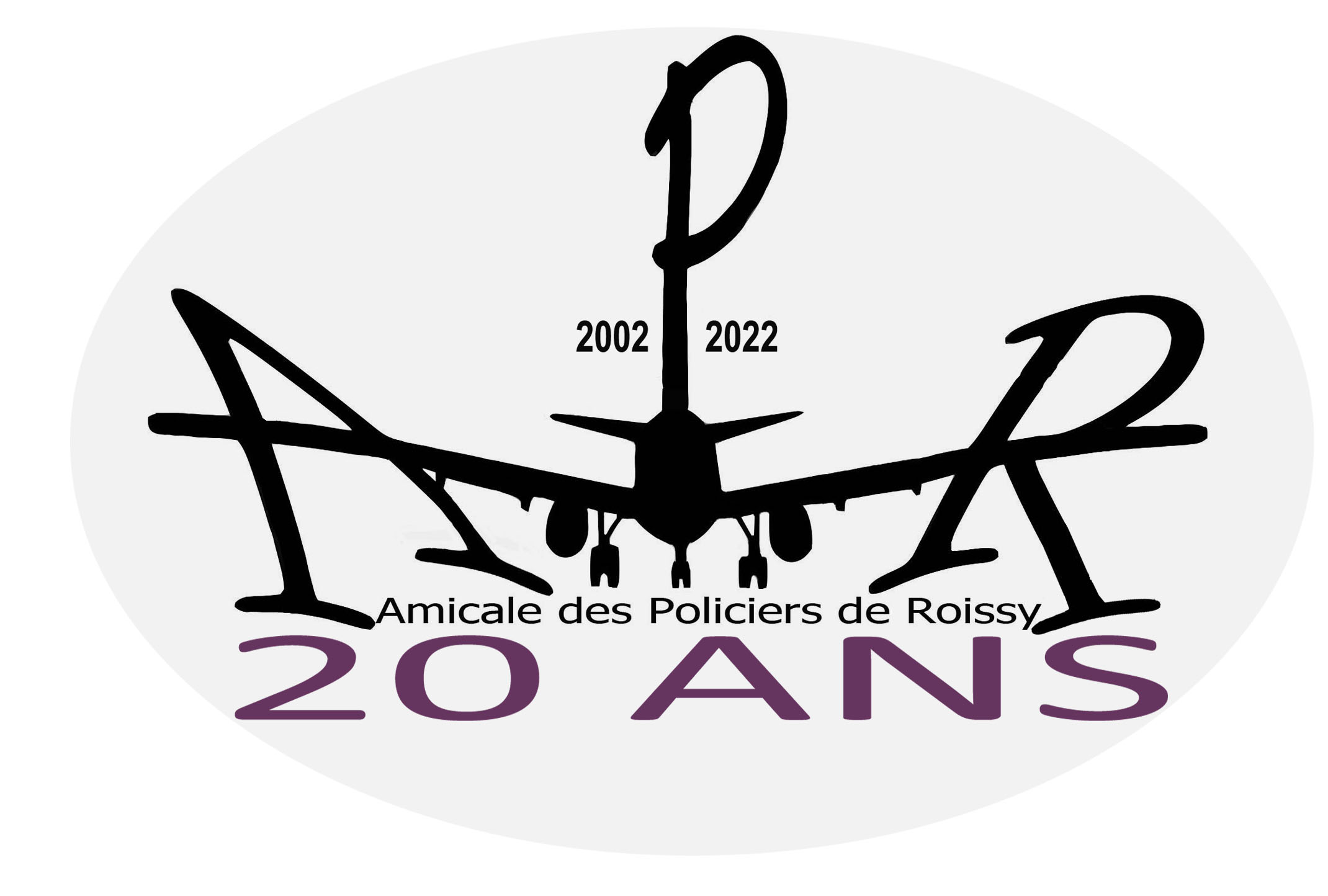 FICHE DE RESERVATION Hiver 2022-2023Document à retourner dûment complété accompagné du règlementPERIODE DE LOCATION : Du 				AuAppartement T3/6, résidence Néméa « Les Chalets des Evettes » à Flumet (Savoie)NOM :	           PRENOM :SERVICE :	         TELEPHONE :NOMBRE TOTAL DE PERSONNES OCCUPANT LE LOGEMENT : NOMS ET PRENOMS DES ACCOMPAGNANTS (âge des enfants) :1/2/3/4/5/Je m’engage à ne pas demander le remboursement du séjour au cas où je ne pourrais m’y rendre, sauf pour motifs graves, à l’exception d’un montant minimum de 20% du montant global (dont un minimum de 40 euro), constituant les arrhes.                 Le Demandeur								Le PrésidentAmicale des Policiers de Roissy6 Rue des Bruyères  B.P.  20106 95711 ROISSY CedexTél. : 01.48.62.05.31  /   06.35.46.34.04Email : amicaledespoliciersderoissy@interieur.gouv.fr   Site : http://www.apr95.asso.fr